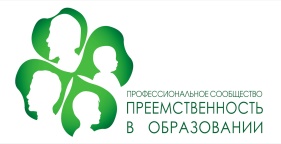 Уважаемые коллеги!Идет прием статей в новый выпуск журнала «Преемственность в образовании» (Зарегистрирован 29 июля 2011 года. Свидетельство о регистрации ЭЛ № ФС 77 – 45979). Журнал включен в РИНЦВыпуск № 28 (03) 2021Данный выпуск журнала проходит в рамках проведения заочной научно-практической конференцииТема выпуска:  «МАТЕРИАЛЫ III НАУЧНО-ПРАКТИЧСКОЙ КОНФЕРЕНЦИИ «ТЕНДЕНЦИИ И ПЕРСПЕКТИВЫ РАЗВИТИЯ СИСТЕМЫ ОБЩЕГО И ПРОФЕССИОНАЛЬНОГО ОБРАЗОВАНИЯ» 
Цель конференции – обсуждение актуальных вопросов реализации федеральных государственных стандартов общего и среднего профессионального образования, представление актуальных педагогических практик и обмен опытом, поиск решений по актуальным проблемам общего и профессионального образования в современных условиях. Участники конференции:К участию в конференции приглашаются педагогические работники дошкольных образовательных организаций, начального, основного и среднего общего образования, педагоги и специалисты дополнительного образования детей, преподаватели и специалисты среднего профессионального образования. Направления выпуска:Секция 1. Дошкольное образованиеСекция 2. Начальное общее, основное общее и общее среднее образованиеСекция 3. Психолого-педагогическое сопровождение обучающихся, педагогов, родителейСекция 4. Воспитания. Социализация. ПрофилактикаСекция 5. Информационно-коммуникационные технологии в образовательной деятельностиСекция 6. Управление образовательной организации. Требования к публикации:Название статьи прописными буквами, полужирно, по центру, без переносов. Строкой ниже – ФИО полностью авторов, ученая степень (если есть), звание (если есть), должность и наименование организации полностью, указать город и регион. Текст статьи до 10 страниц, включая список литературы.Библиографический список приводится в алфавитном порядке в конце статьи. Ссылки на источники приводятся в тексте в квадратных скобках. Технические характеристики: 14 кегль, межстрочный полуторный интервал; выравнивание по ширине, шрифт Times New Roman, текстовый редактор Word.Срок приема статей: до 31 марта 2021 года  на эл. почту: journal@preemstvennost.ru с пометкой «Преемственность в образовании: выпуск № 28».Ваши статьи размещаются на сайте  http://www.journal-preemstvennost.ru/ в выпуске № 28 (03) 2021 электронного периодического журнала «Преемственность в образовании».